AAH-I South Sudan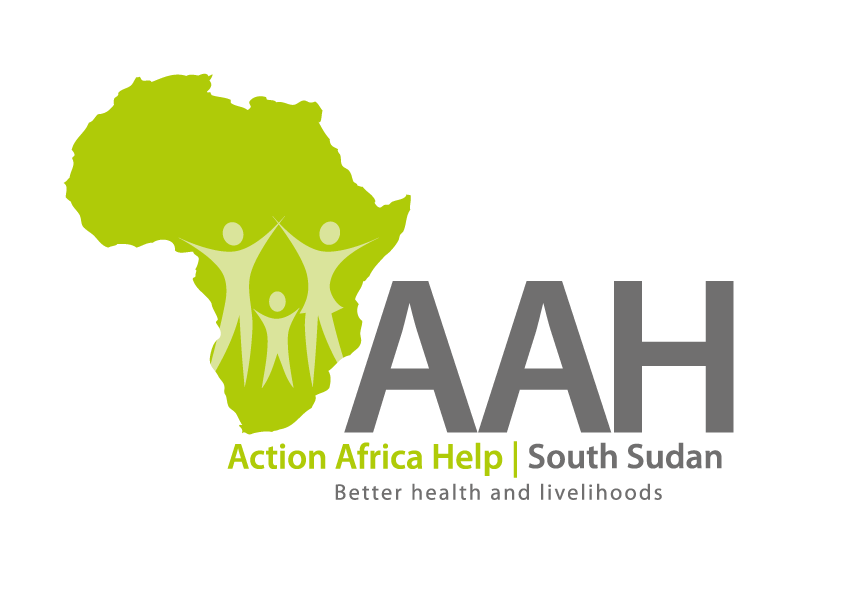 Juba Office, off Munuki Road,Next to South Sudan Civil Service Commission BackgroundAction Africa Help International (AAH-I) is a nongovernmental and nonprofit making Organization operating in South Sudan with a mission to support disadvantaged Communities to sustainably improve their standard of living through Community empowerment approach in partnership with stakeholders. AAH-I implements Primary Health Care, Agriculture, Humanitarian aid projects and Capacity Building.The organization is calling for quotations from reputable companies for provision of supply of the following supplies:Details of the tender to be picked from AAHI office in Juba town near JIT Supermarket behind Juba Customs office.  The tender can be picked from Monday to Friday between 9:00am to 11:30am and 2:00pm to 3:30pm.The deadline for submission is 12th March, 2024 at 12:00pm.INVITATION TO TENDERNoDescriptionRequest NoComment1Supply of generator Kipor 5.5KVA with 20m cable10732Details to be picked from AAHI Office in Juba Town2Provision of boats on hire – capacity of 15 to 20 people)To operate in Ulang, Fashoda, Nasir and Malakal10738Details to be picked from AAHI Office in Juba Town3Provision of landcruisers on hire8 – 3 doors landcruisers and4 - pickups To operate in Upper Nile and Unity States10740Details to be picked from AAHI Office in Juba Town4100 sitter capacity tents 10736Details to be picked from AAHI Office in Juba Town5Sleeping tents with rain cover, capacity of 2 to 3 people10736Details to be picked from AAHI Office in Juba Town